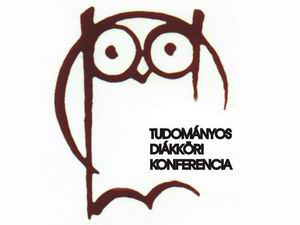 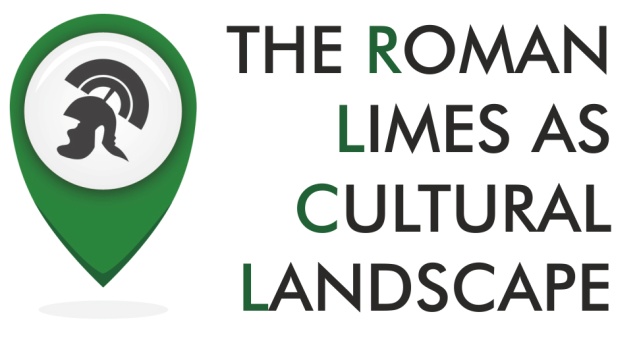 IDENTITÁS ÉS KULTÚRA 2TUDOMÁNYOS DIÁKKÖRI KONFERENCIA 2014IPARI ÉS MEZŐGAZDASÁGI ÉPÜLETTERVEZÉSI TANSZÉKÉPÍTŐMŰVÉSZETI SZEKCIÓAz Ipartanszék idén nyáron már másodszorra vett részt egy többéves nemzetközi programsorozat keretén belül megszervezett négyhetes felmérőtáborban Erdélyben (ERASMUS IP_ A RÓMAI LIMES AZ EURÓPAI KULTÚRTÁJBAN). A berlini, kölni, erfurti, budapesti, pécsi, marosvásárhelyi és kolozsvári egyetemek régész, restaurátor, geofizikus és építész oktatói és hallgatói közösen dolgoztak a római kori Dacia határát biztosító védműrendszer feltárásán, a környezet felmérésén és elemzésén. A fő cél a feltárt örökség dokumentálása, publikálása, továbbá a bemutatás lehetőségeinek kidolgozása. Ez nem csupán a feltárt római maradványokról szól, hanem az adott, mai közeg értelmezéséről, a beillesztés-beilleszkedés problémáiról is. Az építészhallgatóknak ebben kulcsszerepe lehet, ezt célozza a helyszíni munka, továbbá a felmérések és ötletek kidolgozása, dokumentálása. Az idei évi (2014) TDK keretein belül ismét az itt felmerült tervezési feladatokra várunk ötletes, jövőbemutató terveket. A helyszín és a feladat valóságos, jobbára falusi illetve természeti környezet. Az előző évi TDK eredményeit egy tanszéki kiadványban publikáltuk – letölthető a honlapról –, a pályázati műveket több helyszínen mutattuk be: TDK konferencia, FUGA, Marosvásárhely-Toldalagi Palota, Görgényszentimre Bornemissza Kastély, Mikháza Kultúrház. A megoldási javaslatok némelyike lassan a megvalósítás közelébe ér, tárgyalások folynak a megépítésükről.VÁLASZTHATÓ PROGRAMOK 2014-BEN:A_ROMNÉZŐ-KILÁTÓPONTMikházán a falu határában egy római erőd és a hozzá tartozó vicus (település) és fürdő maradványainak feltárásán dolgoznak a régészek. A Maros Megyei Múzeum hosszú távú célja az itt fellelhető leletek helyszíni bemutatása, egy régészeti park létrehozása. A hajdani erőd a Nyárád mellett a völgyben található szántóföldek és épületek között, a területe jórészt beépítetlen. Ahhoz, hogy összefüggéseiben megérthessük a római kori épületstruktúrát és településszerkezetet, magasból kell rátekintenünk, új nézőpontot kell keresnünk. A falu melletti dombok egyik közeli buckájáról az egész völgyet be lehet látni. A kilátópont alapvető feladata információval szolgálni a római kori tájról, látványról, miközben távolból is jól látható jelként működik, felkelti kíváncsiságunkat. Nagyon fontos azonban, hogy ne tévessze meg a látogatót, ne utaljon közvetlenül a környéket a római korban átszövő őrtornyok formavilágára. Olyan hely legyen, ahol szívesen időzik a látogató, miközben a történelmen merengve a tájban gyönyörködik. Beadandó munkarészek:Tervrajzok max. 4 db 60x60 cm-es tablóra rendezve	helyszínrajz 			1:500, 1:100alaprajz, metszetek, homlokzatok	min. 1:50látványok, perspektívák, magyarázó ábrák tetszés szerintMakettmin. 1 db 			min. 1:50A makettek max mérete 40x40x40 cm. Mindegyikhez kérünk dobozt, a biztonságos szállítás és tárolás érdekében. MűleírásAz általános kari előírásokat szem előtt tartva, külön kitérve az előképekre, történelmi vonatkozásokra.B_KISVASÚTÁLLOMÁS „A római limes az európai kultúrtájban” keretén belül idén nyáron ismét folytak régészeti feltárások, felmérési munkák Mikházán. A Maros Megyei Múzeum határozott elképzelése az itt talált leletek, épületmaradványok helyben történő bemutatása, egy régészeti park létrehozása. A település több látványossággal, vonzerővel is bír a jelenleg feltárás alatt lévő római létesítményeken kívül. A XVII. században telepedett meg itt a ferences rend és alapított kolostort. A templom 1692-ben épült, kriptájában számos erdélyi nemesi család tagja talált végső nyugalomra. Nemrég önerőből megépült a Csűrszínház új épülete, idővel a kutatáshoz kapcsolódó Római fesztivál is hagyománnyá válik. A látnivalók, rendezvények már most is számos látogatót vonzanak, de a további fejlesztések remélhetően tovább növelik majd az érdeklődők számát. A falut jelenleg autóbusszal és gépkocsival lehet megközelíteni, ugyanakkor a határban húzódik a múlt század elején épített Szovátát és Marosvásárhelyt összekötő kisvasút töltése, amelyen 1997-ben szűnt meg a forgalom. 2011-ben a sínpályát egy szakaszon felújították és újra indulhatott a közlekedés Szováta és Vármező között egy gőzmozdonyos nosztalgiavonattal. Az üzemeltető vállalat tervei között szerepel az útvonal bővítése, amit az érintett települések is támogatnak.Mikházán korábban nem volt megálló, ugyanakkor a turisztikai fejlesztéseknek köszönhetően indokolttá vált a kisvasút bejárható nyomvonalának meghosszabbítása, egy saját vasútállomás kialakítása. A legmegfelelőbb helynek a falu déli végén található átkelőhely szomszédsága tűnik. Innen a látogatók a földek között a régészeti parkon keresztül jutnak a faluba, a templomhoz és a régészeti központhoz, valamint a domboldalban található kilátóponthoz, amely már a vonatból is látható.A megálló peronból, tetőből, információs pontból és illemhelyiségből áll. Cél egy kortárs épület(együttes) megtervezése, amely az ide érkezők eligazodását megkönnyíti, és amely útba igazítja őket, miközben a falu vasút felőli jelképes kapujává is válik.Tervrajzok max. 4 db 60x60 cm-es tablóra rendezve	helyszínrajz 							1:500alaprajz, metszetek, homlokzatok					1:50látványok, perspektívák, magyarázó ábrák tetszés szerintMakettmin.  1 db 							1:50A makettek max mérete 40x40x40 cm. Mindegyikhez kérünk dobozt, a biztonságos szállítás és tárolás érdekében. MűleírásAz általános kari előírásokat szem előtt tartva, külön kitérve az előképekre, történelmi vonatkozásokra.C_ÁTALAKÍTÁS_PÁRHUZAMOS KIÁLLÍTÁSMarosvécs, Görgényszentimre, Mikháza, Sóvárad és Énlaka a római kori határőrség erődláncának elemei. Idén nyáron Mikháza mellett Sóváradon is készültek további felmérések, folytattuk a tavaly megkezdett munkát. Itt a falu ráépült teljesen a hajdani erőd romjaira, a népi, hagyományos épületek rátelepültek a római kori szerkezetekre. Emiatt ezen a területen a kutatás és a feltárás is sokkal bonyolultabb, mivel a lelőhelyek magánterületeken találhatóak. Az 1960-as években készültek feltárások, amelyek alapján az erőd falainak helyét meg lehetett határozni. Ugyanakkor a maradványok száma folyamatosan csökken, mivel a telkek használói évszázadok óta, még napjainkban is bontják és kőbányának használják a falmaradványokat. Több telken is lehetőség nyílna a római kori leletek és romok bemutatására. Az egyik a feltehetően XVIII. századi sóházat és a hajdani kultúrházat magába foglaló telek, amelyen jelenleg a tűzoltószertár épülete és egy düledező csűr áll. A falu terve ezen a telken egy „főtér” kialakítása, ahol az ünnepeiket is szervezhetik. A tűzoltó szertár és a csűr elbonthatóak, a kultúrház épülete indokolt esetben úgyszintén. A sóházat meg kell őrizni, jelenleg folyamatban van a műemlékké nyilvánítása. A tervek szerint só-múzeum nyílik benne. A telek hátsó határán húzódik az erőd fala az északi kapu egyik tornyával, kelet felé a szomszéd kertben még kirajzolódik a fal nyomvonala is. Tervezési feladat a sóház telkén a falu számára a közösségi tér kialakítása szabadtéri színpaddal, továbbá a római kori erőd és a leletek bemutatására egy kiállítótér valamint látogatóközpont irodával és kávézóval. A 193-as számú telken a meglévő épületegyüttesben néprajzi kiállítás tervezett, a házban autentikus enteriőrökkel a népi életmódról, a nyári konyhában az étkezésről, a csűrben a mezőgazdaságról lehet szó. A kertben a romok bemutatásának lehetőségéről is gondoskodni kell.Jól látható a jelenlegi településszerkezetben, hogy a római erőd területén a beépítés szabályossága, ha úgy tetszik, következetessége megszűnik, kaotikus a telekosztás és a beépítés. Ennek oka feltehetően az itt sokáig fennálló és kőbányaként funkcionáló romokban keresendő, talán utoljára épp ez a terület épült be.Több féle kiindulás is elképzelhető: a római erőd területén belül értéktelennek minősített lakóházak és melléképületek elbontásától, a minimális beavatkozásokig. Ami mindenképp megtartandó: egyes népi építészeti együttesek – 107, 193, 460 és 461-es telkek –, a sóház épülete (108-as telek), továbbá az impozáns és flexibilisen használható csűrök (343, 345, 346, 110, 351, 353, 356-os telkek), amelyek akár új funkciót kaphatnak, ezek bármelyike lehet tervezési feladat. Felmérésekkel valamennyi érintett épületről rendelkezünk.A tervezés súlypontjában a római romok és az erőd bemutatása áll. Hogyan lehet egy falusi környezetben, magántelkek, házak és csűrök által szabdalt területen a hajdani erődöt kirajzolni, bemutatni, megértetni? Hogyan lehet a római és a népi kultúrát egy mai faluban egymás mellett megjeleníteni?Összefoglalva tervezési feladatok:Sóház telke (108) – rendezvénytér szabadtéri színpaddal, kiállítóhely és látogatóközpont, iroda, kávézó, vizesblokk„Római” (és népi) információs rendszer a teljes területen A koncepciótól függően funkcióváltás a csűrökben: szálláshely, vendéglő, „kocsma”, játszóház, kézműves ház stb. Beadandó munkarészek:Tervrajzok max. 4 db 60x60 cm-es tablóra rendezve	helyszínrajz 							1:500alaprajz, metszetek, homlokzatok					1:100látványok, perspektívák, magyarázó ábrák tetszés szerintMakettmin. 1 db 							1:100A makettek max mérete 40x40x40 cm. Mindegyikhez kérünk dobozt, a biztonságos szállítás és tárolás érdekében.MűleírásAz általános kari előírásokat szem előtt tartva, külön kitérve az előképekre, történelmi vonatkozásokra.HATÁRIDŐKhallgatók regisztrációja és jelentkezése:  	2014. szeptember 15.www.tdk.bme.hu Figyelem: a jelentkezés külön művelet!A jelentkezéskor feltöltendő anyag: pályamunka címe és absztraktja magyar és angol nyelven, a választott konzulensek ezen fázishoz (is) segítséget nyújtanak!Absztrakt tartalma. lásd formai követelményekregisztráció visszajelzése: 	2014. szeptember 23.pályamunkák feltöltés:	2014. október 25.kiállítás megnyitása:	2014. október 29.A kiállítás helye a szekciószervező tanszéken a konferenciáig megtekinthető.konferencia:	2013. november 11.A nemzetközi zsűri tagjait részben a program szervezői alkotják, az előadás nyelve angol lesz.FORMAI ÉS TARTALMI KÖVETELMÉNYEKJELENTKEZÉS ABSZTRAKTJÁNAK FORMAI ÉS TARTALMI KÖVETELMÉNYEIkb. 1700-2300 karakter – 200-250 szótémamegjelölésars poeticaalkotás-elméleti felvezetőreferencia-kép, idézet, alkotásA jelentkezés után 2014. szeptember 23-ig a pályázó visszajelzést kap, hogy a konferenciára való jelentkezését elfogadták-e.VÉGLEGES PÁLYAMUNKA FORMAI ÉS TARTALMI KÖVETELMÉNYEITervek, rajzok:max. 4 db 60x60 cm-es tablókra rendezvetervek, rajzok léptéke: lásd egyes témák leírásaMűleírás: 10-15 oldal illusztrált szövegars poeticaalkotás-módszertani értelmezésalkotófolyamat „belső” leírása„műtárgy” szakszerű leírásaértékelés-értelmezés-érzésszemélyes viszonyA végleges pályamunkát is fel kell tölteni a honlapra, valamint egy példányban kinyomtatva, a tervlapokat kasírozva, a műleírást összefűzve kell leadni a tanszéki tdk-felelősnél, ezekből készül a kiállítás.Fontos: Érdemes a feltöltött anyagba a makettet is dokumentálni, mivel az opponensek általában az online adatbázisból dolgoznak, tehát az alapján ítélik meg a munkát, amit ott látnak.A konferenciára kérjük, hozzátok el a műleírás kivonatát angol és magyar nyelven digitális formában, valamint egy portrét minden alkotóról. A kivonatok 1200 (max 1500) leütésből álljanak.